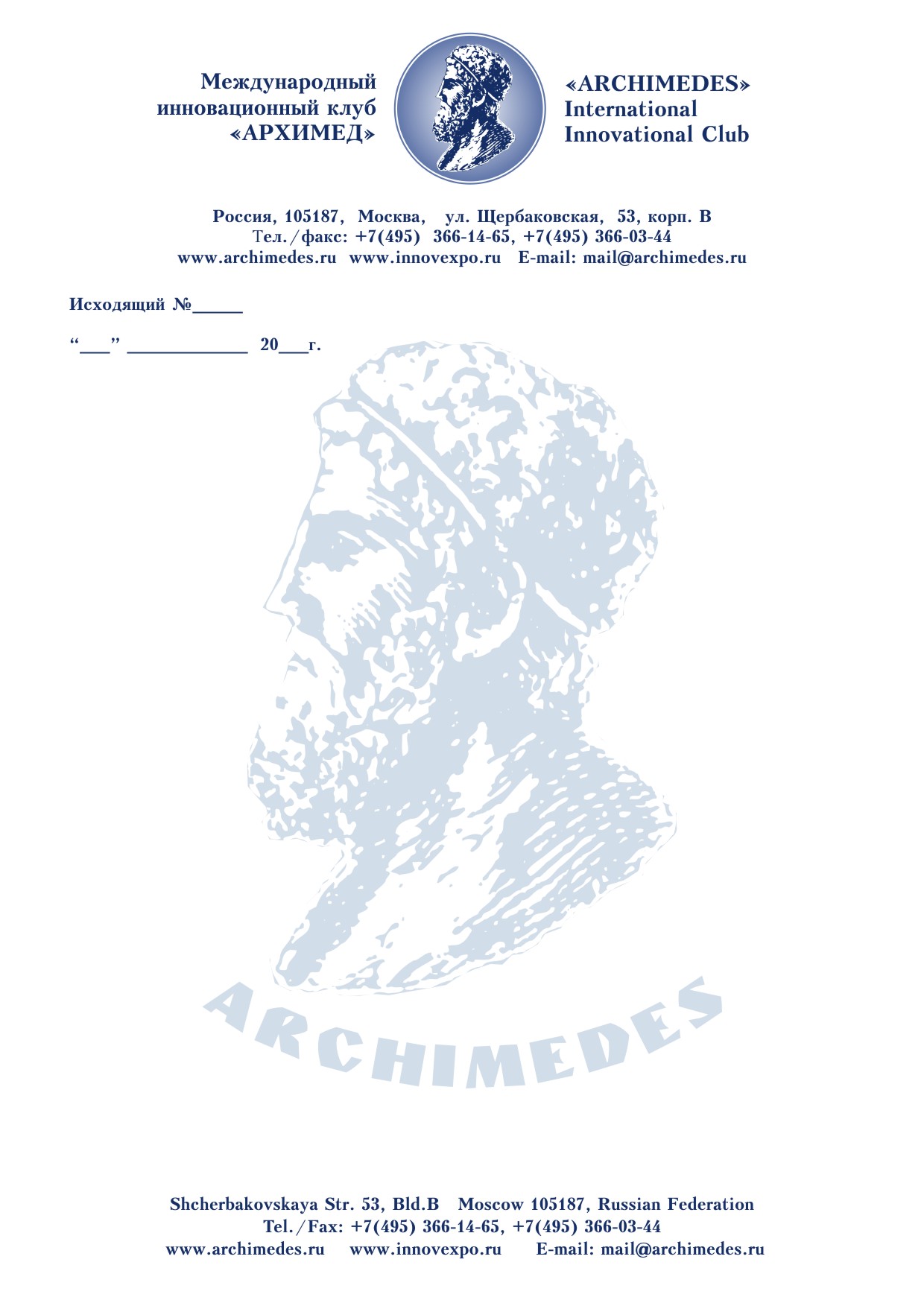                    Ч-160 26           июля                   21                                  Директору ИМАШ PAHГлазунову В.А.Уважаемый Виктор Аркадьевич!Международный инновационный клуб «Архимед» приглашает Вас принять участие в Молодежной патентной инкубационной выставке «Один пояс, один путь», которая будет проходить с  23 по 26 августа 2021 года в международном выставочном центре г. Чунцинь в рамках 2021 Smart China Expo. Выставка проходит при поддержке министерства промышленности и департамента информации КНР, Национальной комиссии по развитию и реформам, Министерства науки и технологий, Китайской академии наук, Китайской инженерной академии, Китайской ассоциации науки и технологий, а также Министерства промышленности и торговли Сингапура и народного правительство Чунцина. В связи с угрозой COVID-19, для иностранных участников «Один пояс, один путь» будет проходить онлайн.На выставке будут созданы демонстрационные зоны по таким темам, как высокотехнологичное интеллектуальное производство, аэрокосмическая промышленность, энергосбережение,  биотехнологии, и охрана окружающей среды.Во время проведения выставки будут продвигаться трансформация и индустриализация изобретений с помощью развития инновационных методов инкубации продуктов интеллектуальной деятельности на китайском рынке.
Лучшие изобретения и инновационные проекты будут награждены медалями выставки по итогам оценки международного жюри.  Все экспоненты объединенной экспозиции Международного клуба «Архимед» получат дипломы участника, а наиболее интересные экспонаты - награды выставки.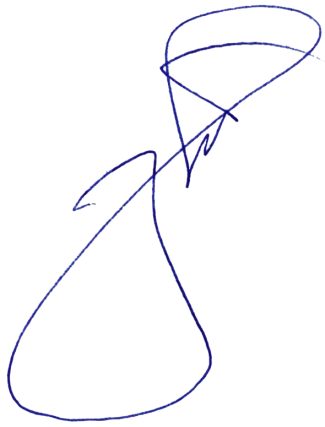 С наилучшими пожеланиями и готовностью к сотрудничеству,Президент Международного инновационного клуба «Архимед»Д.И. ЗезюлинИсп.: Часовикова Д.С.Тел. (495) 366-14-65, факс: (495) 366-03-44E-mail: mail@archimedes.ru